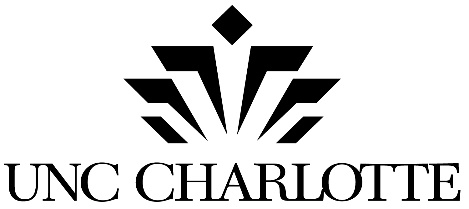 Miltimore Wallis ElevatorCODE 41326 ITEM 307SINGLE-PRIME CONTRACTOR PRE-QUALIFICATION SUBMITTALCOMPANY NAME: _________________________________________________________ Pre-qualification submittals from General Contractors for the Miltimore Wallis Elevator project at The University of North Carolina at Charlotte will be accepted no later than 2:00 PM on Tuesday, November 15, 2016.  Applicants are to provide 3 (three) complete copies along with one electronic copy in pdf format (CD, DVD, USB drive, etc.) attached to a print submittal.  Please provide a copy of your Safety Manual and HUB Plan as separate digital files.This submittal form is being provided to all interested contractors who possess a current NorthCarolina Contractor’s license.DIRECT INQUIRIES ABOUT THE PROJECT TO:           Designer:	Mr. Scott Shipp                Firm: 	RDK EngineersTelephone Number:  	704-377-7464               Email:  	sshipp@RDKEngineers.com Note:  Prequalification for this project will comply with the State of North Carolina Prequalification Policy (attached) in accordance with North Carolina Session Law 2014-42.  Please ensure the form is filled out completely and that all requested information is included as prequalification scores will be determined by your initial response to this requirement.